Lesson 2: Representations of Fractions (Part 2)Let’s name some other fractions and represent them with diagrams.Warm-up: Which One Doesn’t Belong: All Cut UpWhich one doesn’t belong?A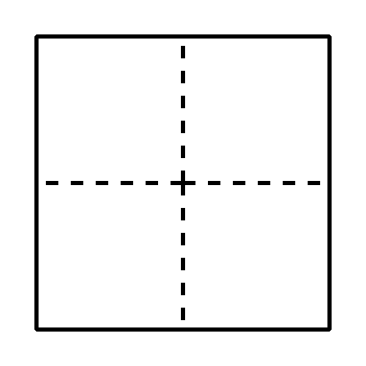 B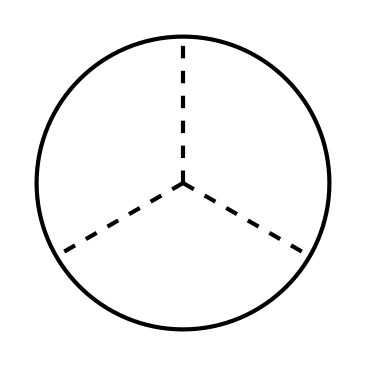 C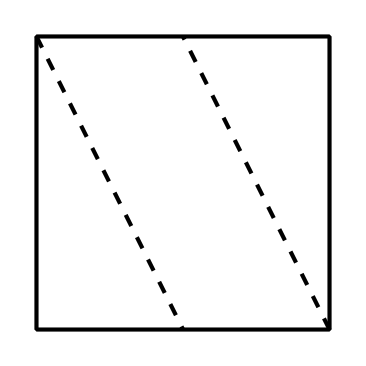 D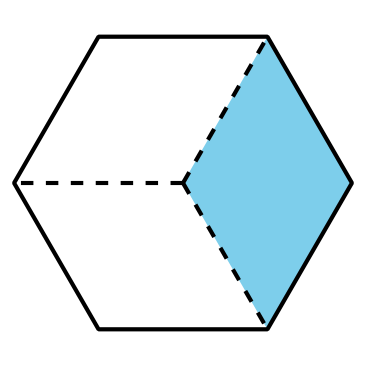 2.1: A Diagram for Each FractionEach full diagram represents 1. Match each fraction to a diagram whose shaded parts represents it. Two of the fractions are not represented. Create a representation for each of them.A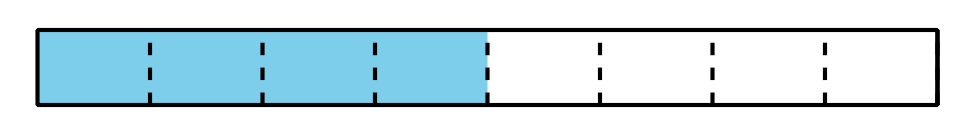 B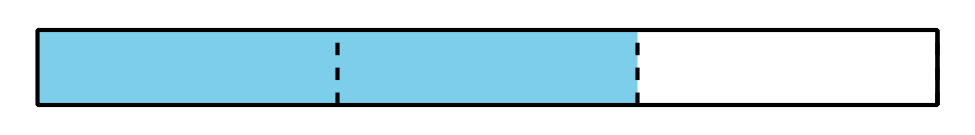 C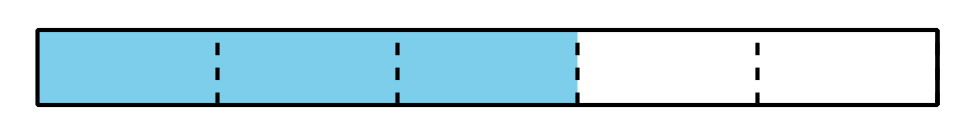 D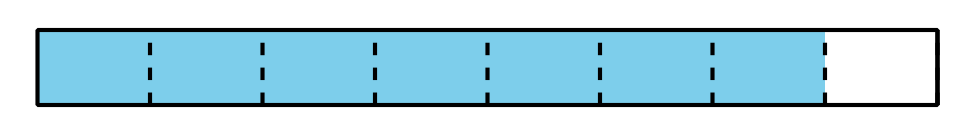 E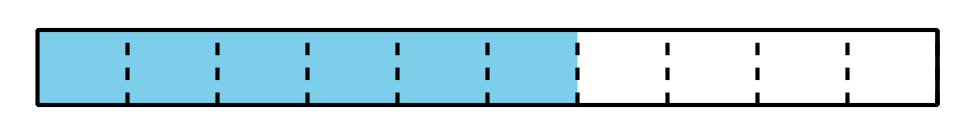 F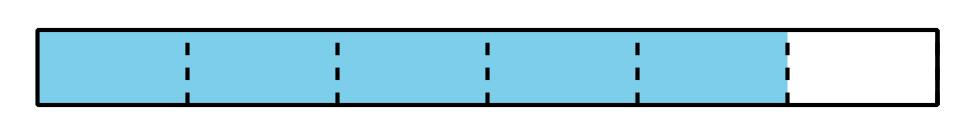 G 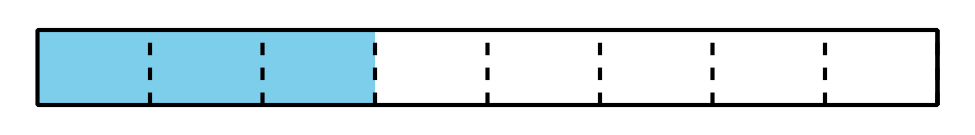 H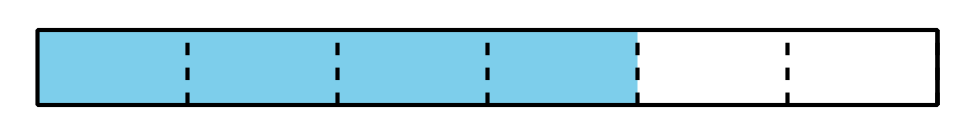 I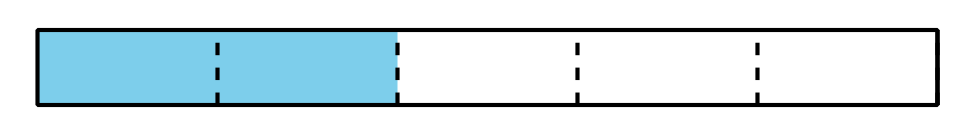 J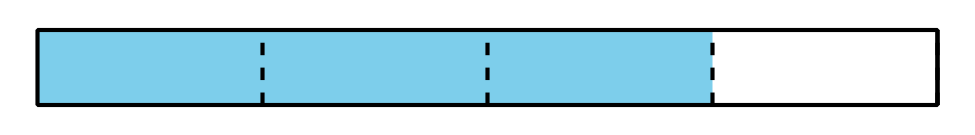 K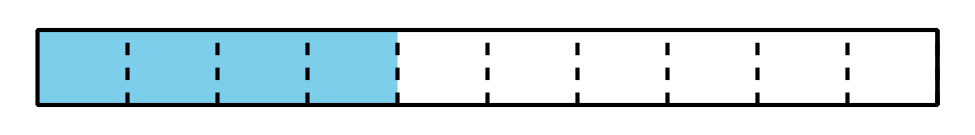 L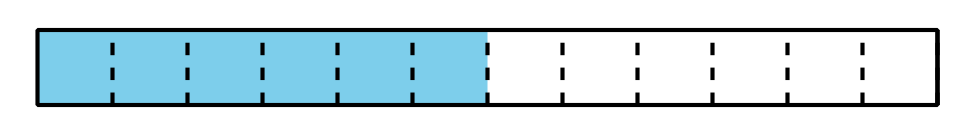 M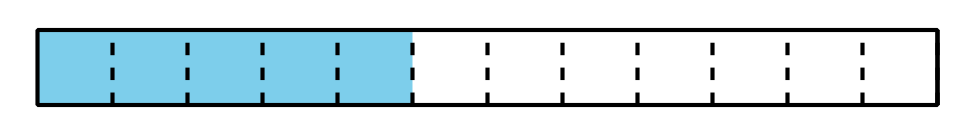 N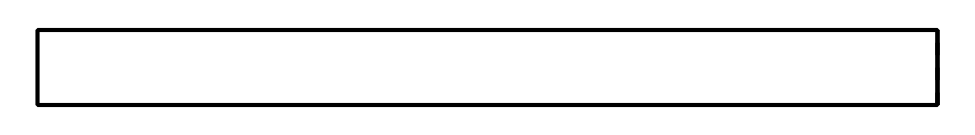 O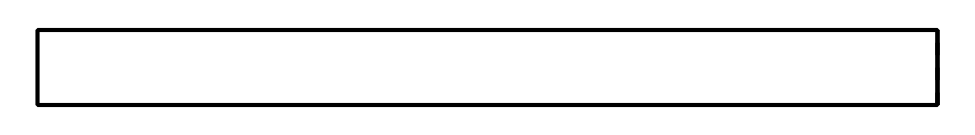 2.2: Diagrams for Some Other FractionsWhat fraction do the shaded parts represent?
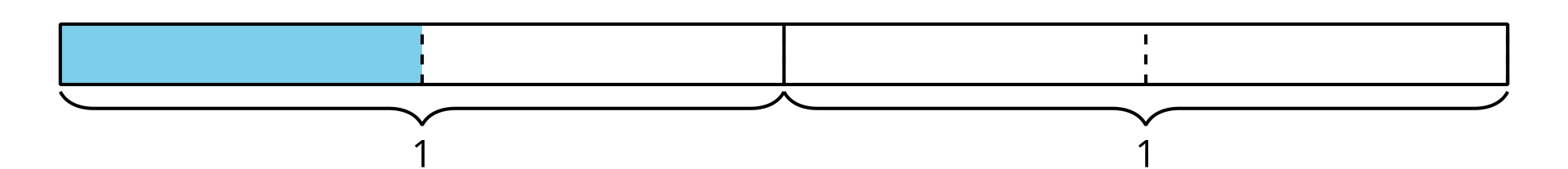 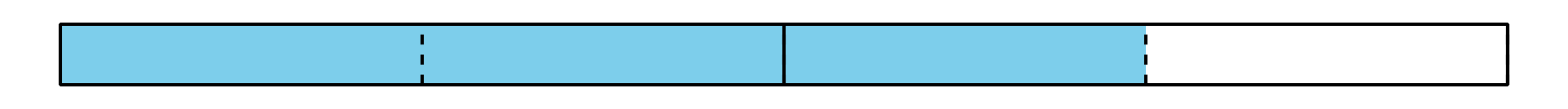 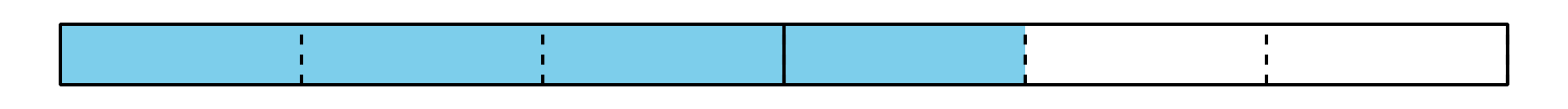 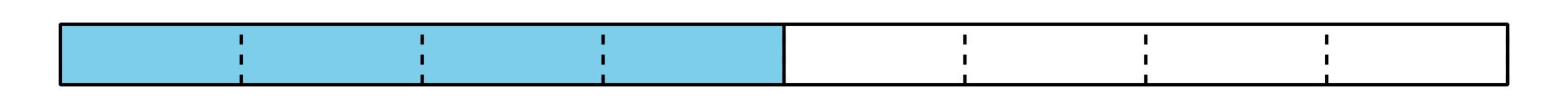 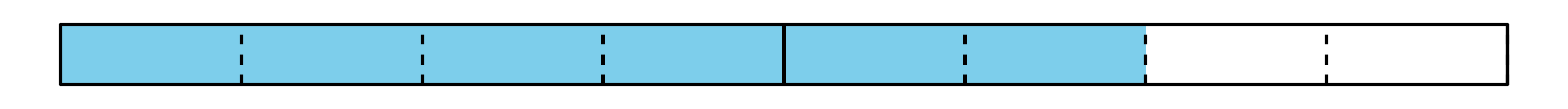 Here are four fractions and four blank diagrams. Partition each diagram and shade the parts to represent the fraction.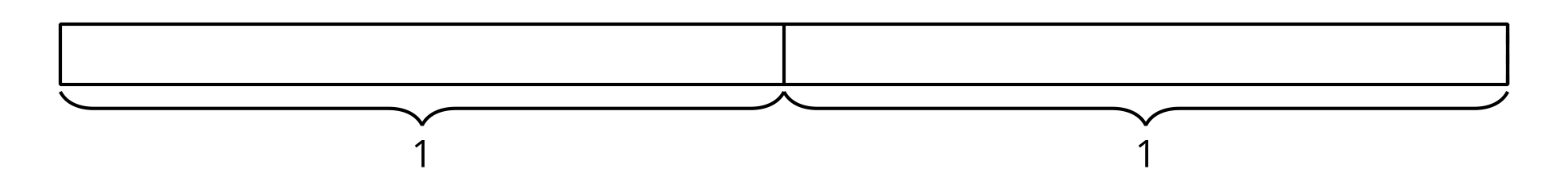 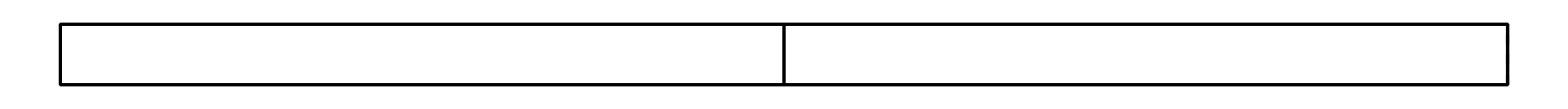 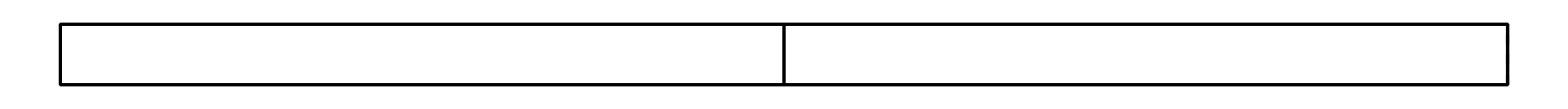 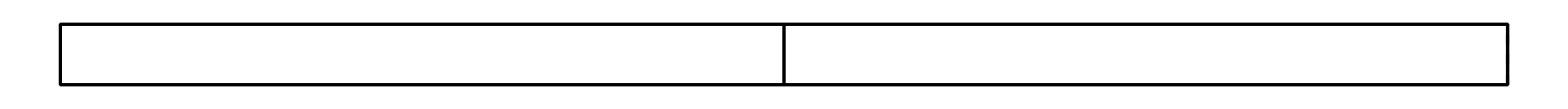 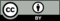 © CC BY 2021 Illustrative Mathematics®